РЕСПУБЛИКА БУРЯТИЯЗАКОНО ДОПОЛНИТЕЛЬНЫХ ГАРАНТИЯХ ПРАВА ГРАЖДАН НА ОБРАЩЕНИЕ ВРЕСПУБЛИКЕ БУРЯТИЯПринятНародным ХураломРеспублики Бурятия26 июня 2007 годаСтатья 1(в ред. Закона Республики Бурятия от 07.10.2021 N 1697-VI)Настоящий Закон в соответствии с Федеральным законом от 2 мая 2006 года N 59-ФЗ "О порядке рассмотрения обращений граждан Российской Федерации" (далее - Федеральный закон "О порядке рассмотрения обращений граждан Российской Федерации") устанавливает дополнительные гарантии права граждан Российской Федерации (далее - граждане) на обращение. Установленные настоящим Законом дополнительные гарантии права граждан на обращение распространяются на правоотношения, связанные с рассмотрением государственными органами, органами местного самоуправления и должностными лицами обращений объединений граждан, в том числе юридических лиц, а также на правоотношения, связанные с рассмотрением обращений граждан, объединений граждан, в том числе юридических лиц, осуществляющими публично значимые функции государственными и муниципальными учреждениями, иными организациями и их должностными лицами.Основные понятия и термины, используемые в настоящем Законе, применяются в значениях, определенных Федеральным законом "О порядке рассмотрения обращений граждан Российской Федерации".Статья 21. Руководители государственных органов Республики Бурятия, органов местного самоуправления в Республике Бурятия и должностные лица обязаны обеспечивать необходимые условия для быстрого и эффективного рассмотрения и разрешения обращений, беспрепятственного личного приема граждан должностными лицами.2. Руководители и уполномоченные на то лица государственных органов Республики Бурятия, органов местного самоуправления в Республике Бурятия, государственных и муниципальных учреждений и иных организаций, на которые возложено осуществление публично значимых функций, не реже одного раза в месяц проводят личный прием граждан.(часть 2 в ред. Закона Республики Бурятия от 07.10.2021 N 1697-VI)Статья 31. Личный прием граждан должен производиться по графику (в установленные дни и часы), доведенному до сведения граждан.2. Устное обращение и обращение в письменной форме граждан, переданное при личном приеме, должно быть зарегистрировано в установленном Федеральным законом "О порядке рассмотрения обращений граждан Российской Федерации" порядке.(часть 2 в ред. Закона Республики Бурятия от 04.03.2024 N 296-VII)3. Информация о месте приема, а также об установленных для приема днях и часах доводится до сведения граждан путем обязательного размещения информационного листа в месте расположения соответствующего органа, доступном для обозрения граждан. Информация о личном приеме граждан должностными лицами размещается в информационно-коммуникационной сети Интернет.(часть 3 в ред. Закона Республики Бурятия от 07.10.2021 N 1697-VI)Статья 3.1(введена Законом Республики Бурятия от 10.05.2017 N 2347-V)1. Обращение в письменной форме или в форме электронного документа, в том числе с использованием федеральной государственной информационной системы "Единый портал государственных и муниципальных услуг (функций)", поступившее в государственный орган, орган местного самоуправления или должностному лицу в соответствии с их компетенцией, рассматривается согласно Федеральному закону "О порядке рассмотрения обращений граждан Российской Федерации".(в ред. Закона Республики Бурятия от 04.03.2024 N 296-VII)Если последний день срока, установленного Федеральным законом "О порядке рассмотрения обращений граждан Российской Федерации", приходится на нерабочий день, то днем окончания срока считается первый следующий за ним рабочий день.2. Исчисление сроков, установленных Федеральным законом "О порядке рассмотрения обращений граждан Российской Федерации", начинается со дня регистрации обращения в государственном органе, органе местного самоуправления, должностными лицами, принявшими обращение к рассмотрению.3. Государственный орган, орган местного самоуправления или должностное лицо во исполнение Федерального закона "О порядке рассмотрения обращений граждан Российской Федерации", настоящего Закона в целях своевременного и надлежащего рассмотрения обращений граждан, а также контроля за соблюдением порядка и сроков рассмотрения обращений могут принимать правовые акты, регулирующие порядок работы с обращениями.Статья 4(в ред. Закона Республики Бурятия от 07.10.2021 N 1697-VI)1. Наряду с категориями граждан, имеющих право на первоочередной, внеочередной личный прием в соответствии с федеральным законодательством, законодательством Республики Бурятия, правом на личный прием в первоочередном порядке обладают:1) ветераны Великой Отечественной войны, ветераны боевых действий;2) родители, супруги погибших (умерших) ветеранов Великой Отечественной войны и ветеранов боевых действий;3) дети-сироты и дети, оставшиеся без попечения родителей, лица из числа детей-сирот и детей, оставшихся без попечения родителей, и их законные представители;4) граждане, подвергшиеся воздействию радиации вследствие чернобыльской катастрофы, категории которых установлены Законом Российской Федерации "О социальной защите граждан, подвергшихся воздействию радиации вследствие катастрофы на Чернобыльской АЭС";5) члены семей сотрудников правоохранительных органов, иных федеральных органов исполнительной власти, погибших (умерших) вследствие увечья или иного повреждения здоровья, полученных в связи с выполнением служебных обязанностей, либо вследствие заболевания, полученного в период прохождения службы в учреждениях и органах, пропавших без вести при выполнении служебных обязанностей;6) граждане, достигшие возраста 70 лет;7) беременные женщины;8) родители, пришедшие на прием с детьми в возрасте до трех лет (включительно);9) лица, призванные на военную службу по мобилизации в Вооруженные Силы Российской Федерации или войска национальной гвардии Российской Федерации;(п. 9 введен Законом Республики Бурятия от 04.03.2024 N 296-VII)10) лица, проходящие военную службу по контракту, или лица, находящиеся на военной службе (службе) в войсках национальной гвардии Российской Федерации, в воинских формированиях и органах, указанных в пункте 6 статьи 1 Федерального закона от 31 мая 1996 года N 61-ФЗ "Об обороне", при условии их участия в специальной военной операции на территориях Украины, Донецкой Народной Республики, Луганской Народной Республики, Запорожской области и Херсонской области;(п. 10 введен Законом Республики Бурятия от 04.03.2024 N 296-VII)11) лица, заключившие контракт о добровольном содействии в выполнении задач, возложенных на Вооруженные Силы Российской Федерации или войска национальной гвардии Российской Федерации;(п. 11 введен Законом Республики Бурятия от 04.03.2024 N 296-VII)12) члены семьи лиц, указанных в пунктах 9 - 11 настоящей части, определенные в соответствии с пунктом 5 статьи 2 Федерального закона от 27 мая 1998 года N 76-ФЗ "О статусе военнослужащих".(п. 12 введен Законом Республики Бурятия от 04.03.2024 N 296-VII)2. В случае если правом на личный прием в первоочередном порядке одновременно обладают несколько граждан, то прием указанных граждан производится в порядке их явки на личный прием.Статья 51. Производство при рассмотрении обращений граждан на территории Республики Бурятия осуществляется на русском либо на бурятском языках - на государственных языках Республики Бурятия.2. Гражданин (граждане) может (могут) излагать свое обращение, давать объяснения на родном языке либо на языке общения, а также пользоваться услугами переводчика.Статья 6Настоящий Закон вступает в силу через десять дней со дня его официального опубликования.Президент Республики БурятияЛ.В.ПОТАПОВг. Улан-Удэ2 июля 2007 годаN 2352-III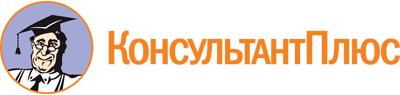 Закон Республики Бурятия от 02.07.2007 N 2352-III
(ред. от 04.03.2024)
"О дополнительных гарантиях права граждан на обращение в Республике Бурятия"
(принят Народным Хуралом РБ 26.06.2007)Документ предоставлен КонсультантПлюс

www.consultant.ru

Дата сохранения: 01.06.2024
 2 июля 2007 годаN 2352-IIIСписок изменяющих документов(в ред. Законов Республики Бурятия от 10.05.2017 N 2347-V,от 07.10.2021 N 1697-VI, от 04.03.2024 N 296-VII)